San Diego Trail Alliance Quarterly MeetingZoom Meeting through Backcountry Horsemen San Diego Unit Monday, March 20, 2023  @ 6:30 pm Agenda with Jan 23 meeting updatesPurpose:Keep trails open for non-motorized recreational users.Foster good communication between stakeholders.Promote use/stewardship of trails.Attendees for the Zoom:  Julie Klein (San Dieguito River Park, JPA Joint Powers Authority); Janeen Reed (BVH Bonita); Walter & Susie Kirkwood (BCHC-SD); Barbara Hughes (LFR, RTA, BCHC-SD), Susie Murphy (SDMBA), Donna Hein (Valley Center); Lita Tabish(Fallbrook), Lizzy Bendrick (County Staff); Glen Morgan (RTA, BCHC-SD LFR); Cyndi Denny (LFR, RTA, TRVEA BCHC-SD); Lisa Wood (LFR TRVEA BCHC-SD); Information Items:  Last SDTA meeting Jan 23, 2023 on Zoom thanks to BCHC-SD Unit Next SDTA meeting March 20, 2023 on Zoom thanks to BCHC-SD Unit SDTA Steering Committee:  Lisa Wood, Cyndi Denny, Maryanne Vancio, Vicki Krause, Emma Reese, and Julie Klein.Discussion Items:  SDMBA:  Susie Murphy Exec. Dir. of SDMBA.  Updates?Mount Woodson staging areaLatest on East Otay Trail Notice of Preparation of EIRLaguna Trails ProjectJan 2023 zoom updates: Provide an update on AB 1789 “The Trails Bill” for a State Trails Committee consisting of representatives from trail recreational users including Mountain Bikes, Equestrians, and Hikers, etc.   This Bill was Gutted in final version. Update on her Grant application for Laguna Trails Project.   Other projects needing support from Trail User groups?  Links covered in this zoom meeting:  Here are resources and meeting recording for the East Otay Trail Alignment Study for which the notice of preparation for the EIR .  Public comments due 2/21/23.https://www.sdparks.org/content/sdparks/en/AboutUs/Plans/public-review-documents.htmlRecording of 1/12/23 County meeting introducing the Notice of Preparation: https://youtu.be/bIoug3JLPNkCounty Ebike event at Penasquitos 1/28 - 10  am - noonhttps://www.facebook.com/events/1179673402936560Classified ebikes and out of class electric vehicle educational flyer developed by a National Committee I am on with trail advocates, industry folks and land managers: 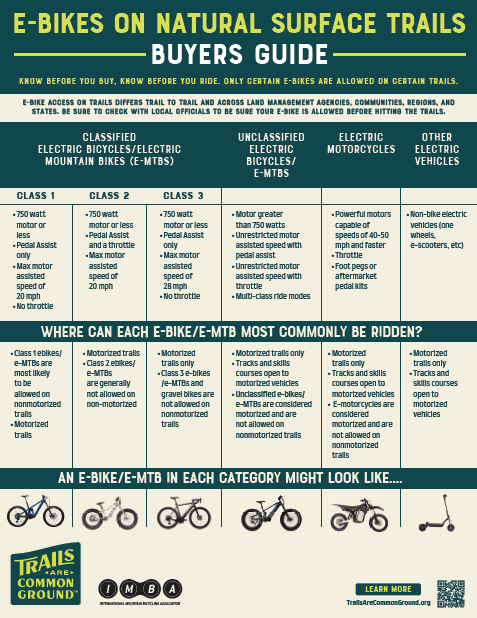 SDTA:  April 8 Equestrian/Mtn Bike Clinic at Driftwood Ranch, Flyer to be posted.  RSVP pleaseOther trail issues?Schedule next Zoom meetingJan 2023Discussion of e-bike situation including:  safety, types of e-bikes, regulatory status.  Everyone is experiencing motorized activity on non-motorized trails, advise to take pictures of the offenders & post.  Susie (Exec Dir. of SDMBA) says most of offenders are under age of 18; Dona Hein agrees and says taking pictures puts offenders on notice, and parents recognize their kids in the pictures as many are unaware of their kids activity.  Also recommend a GOPRO. 
* Update on planning for April 8 Mountain Bike/equestrian event.  Event to provide pizzas 
* Update on Mt. Laguna Trail Projects with BCHC-SD, SDMBA, etc.
* Update on El Monte Sand mine.  Filed bankruptcy
* Update on Cottonwood Sand mine   Community came together to protest & submitted a lot of public comments on the DEIR.     * Update on Greenways (March 28).  Open for reservations, Susie & Lizzy attending.  Get update about the Greenways conference at the next SDTA meetingRamona Trails Association:   Glen Morgan, Don Wendt.Santa Maria Creek Cleanup:  SummaryGolden Eagle/San Dieguito River Park Conservancy/JPA Update with Mesa Grande Tribal on Coast to Crest Trail? Update of Mesa Grande Tribal Council working with trail connections thru Golden Eagle?  Outcome of RTA/ SDRP fundraiser at Cheers. Jan 2023 Cyndi stood in for Glen Morgan to talk on New horse camp and trail opportunities with Mesa Grande Tribe purchasing Golden Eagle Horse Ranch with establishing trail connections to Coast to Crest Trail.  County Parks and Rec:  LizzyLizzy reported that quite a few trails have been damaged to the point that they cannot be used, especially the waterway crossings, and especially by equestrians.  Many repairs will require heavier equipment-more than hand tools.San Diego Equestrian Community, Donna Hein:Rancho Lilac status updateAny other projects or trail issues: Jan 2023About San Diego Equestrian Community FB how do FB groups join the community? Only individuals can join, Donna approves anyone who applies. Keeps advertising off, as its for news and updates only.  Twin Oaks Valley Equestrian Association, Patti Morton:  TOVEA did not attendPlan for another clinic for 2023? Any updates for TOVEA in 2023Santa Margarita updates after storms? Jan 2023  zoom updatesCompleted Equestrian/Mountain Bike “Common Ground” clinic, on Sunday, May 15th 2022    Clinic joined by Mtn bikes, one e-bike and ran by Cyndi & JosephFallbrook Trail Council – Lita TabishUpdatesNorth County – Del Mar, Julie Klein:  Updates:  Road bike riders now a danger on the road to horses. Further discussionJan 2023 zoom updatesJulie is working with two Park Rangers and two Police officers are responsive with illegal motor activity. Julie summarized trails issues, reporting that equestrians in her area not trail users or too scared to be on road with traffic;Most trails need repairs that are beyond hand tool/work party level due to rains.Backcountry Horsemen CA-San Diego:   Walt KirkwoodBreaking: We no longer have to clean the restrooms in Los Vaqueros campLaguna Mountain, Horse Camp:  NO StatusGreen Valley, widen sites, water spigots, level sites. Work party for GVF was cancelled due to weather, next work party/camp TBA;  Planned freeze free water spigots/hydrants install, leveling some sites; Los Vaqueros, frost free hydrants, Enclose the lunging ring    PlannedVern Whitaker, signs installed, trail markers and reflectorsBoulder Oaks, Ballard removalTijuana River Valley Equestrian Assoc.:  Emma Reese, unable to attend, sent updatesMarch Updates:  April 8 Horse/Mountain Bike clinic with SDTA and TRVEA.  Lunch provided. Flyer updated, announcements, details worked with Trvea & SDMBA.Jan 2023 Zoom Updates: Jan Update after storms:  Holster under water; all canopy trails are either under water or too muddy.  Trails on all Mesas are fine. Flooding occurred due to City not closing up Smugglers Gulch after some dredging, otherwise wouldn’t have flooded.  Border Patrol was great with horse evacuations.  A few horses temporarily rehoused until their homes dry up.Update from the Town Council Meeting with Supervisor Nora Vargas Nov 29, 2022?  No follow up from N. Vargas after Nov 29 meeting.  Vargas wants multi-purpose but her multi-purpose doesn’t include equines, TRVEA to pursue Vargas’s attention.  Driftwood Ranch for Mtn bike/e-bike/Equestrian Clinic by SDTA on Apr. 8, 2023; Will need volunteers with SDMBA with both mtn. bikes & e-bikes.  Asked Informed Susie, we will need volunteers from SDMBA, so she is on it.Clean up San Diego:  no updatesStatus on TRV User & Equestrian Camp?  No updatesStatus on Polo Club next door to Camp?    No updatesSouth Bay/Otay:  EAST OTAY TRAIL ALIGNMENT STUDY - SOUTHERN SAN DIEGO COUNTY WITHIN THE OTAY RANCH PRESERVE, EIR presented to public by Zoomhttps://www.sdparks.org/content/sdparks/en/AboutUs/Plans/public-review-documents.htmlLakeside Frontier Riders: Updates:Jan 2023 Zoom updates Dianne Jacob Equestrian Center – Barbara Hughes with input from Donna Hein. Original plan from County to rent the Center for $1.00 changed; Operator is now expected to rent the center for a specified amount and fill it with events along with insurance, marketing, etc. Lending Support to SDTA/TRVEA with the Bike/Equestrian clinic at Driftwood Ranch. COUNTY UPDATES: Discussion Items per SDTA Oct 21 2019 meeting:EVENTS.  Horse/Bicycle Safety Event for Holly Oaks.  Thoughts on hosting another event.  NORTH COUNTY TRAIL.  Boulder Oaks Preserve.  This Preserve consists of 1,268 acres south of Ramona and north of the San Vicente Reservoir and Foster’s Canyon, and east of Iron Mountain. The County acquired it for the MSCP.  Martha’s Grove Trail, located within Sycamore Canyon Open Space Park, connects.  Approximately 14.2 miles of multi-use trails and three staging areas, of which one is for equestrian rigs, with eight spots, are planned.  Comments on the EIR were accepted until October 11.NORTH COUNTY TRAILS.  San Dieguito River Valley.  More than 65 miles of trails. The San Dieguito River Park and the City of Poway have established a north/south trail linkage between the San Dieguito River Park Coast-to-Crest Trail and the Trans County Trail through the City of Poway Trail system. Auxiliary trails include: City of San Diego– Crest Canyon, Gonzales Canyon, Black Mountain, and Clevenger Canyon; County of San Diego– Lusardi Creek, Del Dios Highlands, Santa Ysabel West and East, and Volcan Mountain Wilderness Preserves; City of Del Mar– River Path Del Mar; Cleveland National Forest– Upper Santa Ysabel and Lower Santa Ysabel Truck Trails.  Park rules:Wait 48 hours after a rain event before using trails.Stay on designated trails and obey posted information.  Night time camping, parking, and trail use are prohibited.Never leave trash or manure in staging areas- load it back up in your trailer, or else put it in a trash receptacle that has a lid.  On trails, kick horse manure so that it breaks up.  Pets must be leashed and cleaned up after.  Open fires, smoking, and weapons and firearms, and off-road vehicles are prohibited.  Destruction (for example grazing) of plant, animal, cultural specimens, trail markers, fences, signs, and resources is prohibited.Fishing and boating are permitted at Hodges Reservoir during certain times - call (619) 465-3474 for more information. Fishing is also permitted some places within the City of Del Mar. 
NO FISHING anywhere else in the park.NORTH COUNTY PARK DEVELOPMENT San Luis Rey River Park.  A 1,600-acre park, acquired from willing sellers, planned with public input, extends from eastern Oceanside to Interstate 15 along the San Luis Rey River.  No EIR is out yet.NORTH COUNTY PARK DEVELOPMENT.  Santa Maria Creek Greenway.  The proposed multi-use trail system would take advantage of an existing staging area off Montecito Road, and would link with Wellfield Park, Ramona Grasslands County Preserve, and the downtown business district.  A meeting with property owners was held in July explaining that invasive plants may be removed from the creek.  John Degenfelder, Project Visionary and Volunteer Coordinator, can be reached at 760-789-1716, or Meg Diss, County Trails Program Coordinator, at 858-966-1372. Once enough parcels are secured, the County will complete an EIR and trail plans. NORTH COUNTY TRAIL.  Old Survey Road 97.  Old Survey Road 97 is a historic road connecting Ramona and Escondido. The road fell into disuse when it was replaced by Highway 78 in 1930. A section of the old road lies on the northern side of the Ramona Grasslands Preserve. Open two days a week from August 15 to November 15 with permit only (dogs are not allowed). NORTH COUNTY (California Fish and Wildlife).  La Canada. Diane Jacob, at her meeting on September 18, offered to meet personally with California Department of Fish and Wildlife staff about trail access.NORTH COUNTY Iron Mountain Highway 67 Crossing.  In September the County acquired 160 acres associated with a proposed tunnel.NORTH COUNTY Sycamore Goodan Ranch Access. EIR of trail segments is underway – due out Spring 2020.EAST COUNTY PRIVATE DEVELOPMENT.  Cottonwood Sand Mine.  An investor has purchased the Cottonwood Golf Club in unincorporated El Cajon near Jamul, along the Sweetwater River, near Highway 94.  Also in this area there are trail challenges associated with Ivanhoe Ranch in the Jamul Drive area.  SDMBA is working on finding an alignment.EAST COUNTY PRIVATE DEVELOPMENT: El Monte Sand Mine.  Project is responding to voluminous comments on EIR.  Also in this area there are trail successes associated with the Flume Trail and the Potts property.EAST COUNTY, Sloan Canyon.  EIR and design on segments 1 and 4 are underway.EASTERN PART OF COUNTY, STATE-RUN RESERVE: Crestridge.  The Crestridge Ecological Reserve is 2,800-acres connecting the Lakeside Ecological Reserve to San Diego National Wildlife Refuge. Contact: South Coast Region of the California Fish and Wildlife Department San Diego office at (858) 467-4201.  When riding in this area – or any area - stay on designated trails.  Email from Gardner requesting a trail user clinic and equestrian input regarding alternative access to Crest as equestrians having difficulty with gates at reserve entrances; improved signage would be very helpful.  Cyndi is corresponding with Gardner.  EAST COUNTY, Flynn Springs Road.  Design has been completed for a pathway, but no County CIP funding has been budgeted.EAST COUNTY, SR94, Safe Passage Crossing.  Money has been allocated to begin planning for this, near the YMCA.  Vestar property.SOUTH COUNTY, PARK IMPROVEMENT.  Sweetwater Loop Trail.  Design has begun on Segments 5, 6, and 7 and trail and staging area.  Need for better access, acquisition needs, and fairy shrimp issues discussed with Diane Jacob at her September meeting. Jessica Geiszler is the County contact, at 858-966-1331 or jessica.geiszler@sdcounty.ca.gov.  Also, for more information, contact John Holder at 858-966-1362.BACK COUNTRY: LOS CABALLOS HORSE CAMP.  Cuyamaca State Park.  Options regarding Los Caballos Horse Camp are being considered. Some new riding areas are under consideration. BACK COUNTRY:  GREEN VALLEY HORSE CAMP.  Cuyamaca State Park.  For reservations 800-444-7275 or www.ReserveCalifornia.com. The camp is currently closed for Americans with Disabilities Act modifications, and always closes November 30th - March 31st.BACK COUNTRY:  SANTA YSABEL VISITOR CENTER.  30275 Highway 78, across from Dudley’s.  September through May open Thursday, Friday, Saturday & Sunday 11am-5pm; June through August it is open Saturday & Sunday 11am-5pm. BACK COUNTRY.  Boulder Oaks Campground; US Forest Service.  This site in Cottonwood Valley in the Cleveland National Forest, 3.8 miles northeast of Lake Morena along the Pacific Crest Trail.  The campground is closed from March through May to protect the endangered arroyo toad. When open, it provides 32 campsites for RVs, trailers, and tents. Seventeen of the sites in a separate loop have corrals and are designated for those with horses. The equestrian sites require reservations while all the other sites are first-come, first-served.  Currently BCHC-SD is working with FS to redesign equestrian pull-through sites. No action currently needed by SDTA.BACK COUNTRY: CALIFORNIA RIDING AND HIKING TRAIL.  In 1945 legislation authorized a 3,000-mile trail from Mexico to Oregon. By 1955, 29 of the 38 counties on the route submitted plans and more than 1,000 miles of trails were built.  However, the act was repealed in 1974 and replaced with the California Recreational Trails Act, which focused on pursuing shorter trail segments. The Pacific Crest Trail was established by the National Trails System Act of 1968.  In San Diego County there are about 108 of those 1000+ miles of the trail.  They are recognized as part of the County Master Trails Plan. The trail starts at Otay Lake, goes through Hollenbeck Canyon, by the Loveland Reservoir, through the Viejas Indian Reservation, up into the Cuyamacas, down into San Felipe Valley, over to Warner Springs and then into Chillihua valley and continuing north.  There are access challenges in the San Felipe portion of the trail due to California Department of Fish and Wildlife access restrictions.  Other land managers may also not be honoring the public easements that were granted for this trail. Some of the trail segments were truck trails that have since been "improved" to the point of being paved.  A “Friends of CRHT” group may be needed to help provide public support and maintenance to encourage further action. Trails MatrixAT A GLANCEAT A GLANCEAT A GLANCEAT A GLANCEAT A GLANCEAT A GLANCEAT A GLANCEAT A GLANCEProject NameSiteAgencyLead Lead GoalGoalGoalActionsPOLICY AND REGULATORYPOLICY AND REGULATORYPOLICY AND REGULATORYPOLICY AND REGULATORYPOLICY AND REGULATORYPOLICY AND REGULATORYPOLICY AND REGULATORYPOLICY AND REGULATORYRAMONARAMONARAMONARAMONARAMONARAMONARAMONARAMONABoulder Oaks County Open Space Preserve County.  Mussey Grade Rd- RamonaRTA Don WendtRTA Don WendtAdvocate for trails and staging areas.Advocate for trails and staging areas.Advocate for trails and staging areas.Progressing.  No SDTA action at this time.La Canada de San Vicente California FWS PreserveCDFW.  San Vicente & Chuck Wagon Rd- RamonaRamona Trails Association Don Wendt, Glen MorganRamona Trails Association Don Wendt, Glen MorganAdvocate for access to current trails and new trails and staging areas.Advocate for access to current trails and new trails and staging areas.Advocate for access to current trails and new trails and staging areas.County as ally.  No SDTA action at this time.   Ramona Grasslands County Open Space PreserveCounty.  Off Highland Valley and Rangeland Rds- RamonaRamona Trails Association Glen MorganDon WendtRamona Trails Association Glen MorganDon WendtAdvocate for connection to the San Dieguito River Park Trail system in San Pascual Valley and better staging off Rangeland Rd.Advocate for connection to the San Dieguito River Park Trail system in San Pascual Valley and better staging off Rangeland Rd.Advocate for connection to the San Dieguito River Park Trail system in San Pascual Valley and better staging off Rangeland Rd.Continue to lead rides and meet with County Parks and other agencies to secure more open access, connections, and improved staging.Old Survey Road 97CountyGlenn Morgan RTAGlenn Morgan RTAEstablish trail connections Establish trail connections Establish trail connections Participate in trail maintenance events.Santa Maria Greenway (San Diego County)CountyRamona Trail Association Don WendtJohn DegenfelderRamona Trail Association Don WendtJohn DegenfelderAdvocate for a trail system along Santa Maria Creek.Advocate for a trail system along Santa Maria Creek.Advocate for a trail system along Santa Maria Creek.Continue to advocate for land acquisition.Poway Trail System (State FWS/San Diego County/City of Poway)County. Highway 67 near Poway RoadRTA Don WendtGlen MorganRTA Don WendtGlen MorganAdvocate for trails/staging areas, cooperation between agencies and public input.Advocate for trails/staging areas, cooperation between agencies and public input.Advocate for trails/staging areas, cooperation between agencies and public input.No SDTA action at this time.  Sycamore Canyon/Gooden RanchCounty. Highway 67 / Scripps Poway Pkwy / MCAS Miramar  RTA Don WendtLakeside Frontier Rider Cyndi Denny RTA Don WendtLakeside Frontier Rider Cyndi Denny Advocate for multi-use trails and staging areas. Advocate for multi-use trails and staging areas. Advocate for multi-use trails and staging areas. No SDTA action at this time.NORTH SAN DIEGO (DEL MAR, FALLBROOK, VALLEY CENTER, ETC)NORTH SAN DIEGO (DEL MAR, FALLBROOK, VALLEY CENTER, ETC)NORTH SAN DIEGO (DEL MAR, FALLBROOK, VALLEY CENTER, ETC)NORTH SAN DIEGO (DEL MAR, FALLBROOK, VALLEY CENTER, ETC)NORTH SAN DIEGO (DEL MAR, FALLBROOK, VALLEY CENTER, ETC)NORTH SAN DIEGO (DEL MAR, FALLBROOK, VALLEY CENTER, ETC)NORTH SAN DIEGO (DEL MAR, FALLBROOK, VALLEY CENTER, ETC)NORTH SAN DIEGO (DEL MAR, FALLBROOK, VALLEY CENTER, ETC)San Dieguito TrailCity. Lagoon areaCity. Lagoon areaJulie KleinJulie KleinAdvocate for safety, multiuse.No SDTA action at this time.No SDTA action at this time.Lake Hodges trail systemCounty. Escondido/San Dieguito areaCounty. Escondido/San Dieguito areaJulie KleinJulie KleinAdvocate for trail access.No SDTA action at this time.Monitor safety issue:  barb wire across trails.No SDTA action at this time.Monitor safety issue:  barb wire across trails.North County Multiple Species Conservation Plan (MSCP) – Memo Demonstrating Progress & Revised Schedule complete the North County MSCPcomplete the North County MSCPCounty: County: Complete final N.County MSCP in collaboration with the United States Fish and Wildlife Service and the California Department of Fish and Wildlife.  Action needed? Action needed? EAST SAN DIEGO (JAMUL, DEHESA, ALPINE, LAKESIDE, ETC.)EAST SAN DIEGO (JAMUL, DEHESA, ALPINE, LAKESIDE, ETC.)EAST SAN DIEGO (JAMUL, DEHESA, ALPINE, LAKESIDE, ETC.)EAST SAN DIEGO (JAMUL, DEHESA, ALPINE, LAKESIDE, ETC.)EAST SAN DIEGO (JAMUL, DEHESA, ALPINE, LAKESIDE, ETC.)EAST SAN DIEGO (JAMUL, DEHESA, ALPINE, LAKESIDE, ETC.)EAST SAN DIEGO (JAMUL, DEHESA, ALPINE, LAKESIDE, ETC.)EAST SAN DIEGO (JAMUL, DEHESA, ALPINE, LAKESIDE, ETC.)El Monte Valley Sand mineCounty. Ashwood St to El Capitan ReservoirLisa WoodCyndi DennyLisa WoodCyndi DennyAdvocate for trail access and prevent the loss of existing trails.Advocate for trail access and prevent the loss of existing trails.Advocate for trail access and prevent the loss of existing trails.SDTA provided trail-related comments on the draft EIR.  No further SDTA action at this time.Cottonwood San MineCounty. SR-94 Rancho San DiegoCyndi DennyCyndi DennyAdvocate for trail access/connectionsAdvocate for trail access/connectionsAdvocate for trail access/connectionsWaiting on EIR, Meg Diss is talking to mining owners.Lakeside DownsSDG&E. West of State Route 67- SanteeLakeside Frontier Riders Cyndi DennyLakeside Frontier Riders Cyndi DennyAdvocate use of SDG&E easements as trails.Advocate use of SDG&E easements as trails.Advocate use of SDG&E easements as trails.Attend meetings – no meetings currently scheduled.Dehesa/Sloan CanyonCounty.  Dehesa areaMaryanne VancioMaryanne VancioAdvocate for safe, accessible trail design.Advocate for safe, accessible trail design.Advocate for safe, accessible trail design.No meetings are currently scheduled.Crestridge Ecological PreserveCDFW Btwn Dehesa and El CajonLakeside Frontier Riders Cyndi DennyLakeside Frontier Riders Cyndi DennyAdvocate for trail safety and accessibility.Advocate for trail safety and accessibility.Advocate for trail safety and accessibility.Attend meetings.  No meetings currently scheduled.  Steel CanyonCounty. West Jamul areaMaryanne VancioMaryanne VancioAdvocate for staging areas and multi-use trails.Advocate for staging areas and multi-use trails.Advocate for staging areas and multi-use trails.Attend meetings.  No meetings currently scheduled.  SOUTH SAN DIEGO (BONITA, TIJUANA RIVER VALLEY, OTAY, ETC)SOUTH SAN DIEGO (BONITA, TIJUANA RIVER VALLEY, OTAY, ETC)SOUTH SAN DIEGO (BONITA, TIJUANA RIVER VALLEY, OTAY, ETC)SOUTH SAN DIEGO (BONITA, TIJUANA RIVER VALLEY, OTAY, ETC)SOUTH SAN DIEGO (BONITA, TIJUANA RIVER VALLEY, OTAY, ETC)SOUTH SAN DIEGO (BONITA, TIJUANA RIVER VALLEY, OTAY, ETC)SOUTH SAN DIEGO (BONITA, TIJUANA RIVER VALLEY, OTAY, ETC)SOUTH SAN DIEGO (BONITA, TIJUANA RIVER VALLEY, OTAY, ETC)Sweetwater Bike Skills ParkCounty. Sweetwater areaSDMBA Susie MurphyBonita Valley HorsemenSDMBA Susie MurphyBonita Valley HorsemenAdvocate for a safe trail crossing at Proctor Valley Road.Advocate for a safe trail crossing at Proctor Valley Road.Advocate for a safe trail crossing at Proctor Valley Road.Attend meetings.  No meetings currently scheduled.Sweetwater River and Loop TrailSweetwater River to San Diego BayBonita Valley Horsemen  Bonita Valley Horsemen  Advocate for equestrian access to the entire trail system.Advocate for equestrian access to the entire trail system.Advocate for equestrian access to the entire trail system.Attend meetings.  No meetings currently scheduled.Tijuana River Valley Regional Park Hollister RoadMonument RoadTijuana River Valley Equestrian Association Emma ReeseTijuana River Valley Equestrian Association Emma ReeseAdvocate for safety and multi-use of campground facilities.  Advocate for safe trail crossings of the Tijuana River.  Advocate for safety and multi-use of campground facilities.  Advocate for safe trail crossings of the Tijuana River.  Advocate for safety and multi-use of campground facilities.  Advocate for safe trail crossings of the Tijuana River.  Attend meetings.  No meetings currently scheduled.Otay River Valley TrailOtay River Valley to San Diego Bay TRVEA Emma ReeseTRVEA Emma ReeseAdvocate for the trail and staging areas.Advocate for the trail and staging areas.Advocate for the trail and staging areas.Notice of Preparation of an EIR for the East Otay Trail Alignment Study Projecthttps://www.sdparks.org/content/sdparks/en/AboutUs/Plans/public-review-documents.htmlAn NOP Scoping meeting will be help via Zoom on Thursday, January 12, 2023 at 5:00pm. The link to the meeting will be available at the above link on January 11, 2023.  BACKCOUNTRYBACKCOUNTRYBACKCOUNTRYBACKCOUNTRYBACKCOUNTRYBACKCOUNTRYBACKCOUNTRYBACKCOUNTRYBolder Oaks Campground (Forest Service)Off I-8 E of Buckman Springs RoadBCHC-SDWalt KirkwoodBCHC-SDWalt KirkwoodAdvocate for suitable areas that can accommodate larger rigs.Advocate for suitable areas that can accommodate larger rigs.Advocate for suitable areas that can accommodate larger rigs.Attend meetings.  No meetings currently scheduled.Indian Flats Campground(Forest Service)Warner Springs areaBCHC-SDWalt KirkwoodBCHC-SDWalt KirkwoodAdvocate for equestrian access to campground.Advocate for equestrian access to campground.Advocate for equestrian access to campground.Attend meetings.  No meeting currently scheduled.Anza Borrego Desert State ParkBorrego Springs areaBCHC-SDWalt KirkwoodBCHC-SDWalt KirkwoodAdvocate to reopen the Lower Willows Trail and keep other trails open.Advocate to reopen the Lower Willows Trail and keep other trails open.Advocate to reopen the Lower Willows Trail and keep other trails open.Attend meetings. No meetings currently scheduled. Marty has been advocating for the development of a trails advisory committee.Laguna Mountain (Forest Service)Laguna Recreation AreaSDMBA Susie Murphy, BCHC-SD Walt KirkwoodSDMBA Susie Murphy, BCHC-SD Walt KirkwoodAdvocate for trail modifications to improve them and accommodate habitat and for equestrian camping in the Laguna Mountain area.Advocate for trail modifications to improve them and accommodate habitat and for equestrian camping in the Laguna Mountain area.Advocate for trail modifications to improve them and accommodate habitat and for equestrian camping in the Laguna Mountain area.Attend meetings and participate in work days.  None currently scheduled.Cuyamaca Rancho State PakEast CountyBCHC-SDWalt KirkwoodSDMBA Susie KirkwoodBCHC-SDWalt KirkwoodSDMBA Susie KirkwoodAdvocate for a redesign of Green Valley Equestrian Camp and the reestablishment of Los Caballos Horse Camp.Advocate for a redesign of Green Valley Equestrian Camp and the reestablishment of Los Caballos Horse Camp.Advocate for a redesign of Green Valley Equestrian Camp and the reestablishment of Los Caballos Horse Camp.Attend meetings. No meetings currently scheduled. Marty has been advocating for the development of a trails advisory committee.Coast to Crest Trail(San Dieguito Riverpark)North CountyBCHC-SD Julie Klein, Don Wendt,Glen MorganBCHC-SD Julie Klein, Don Wendt,Glen MorganAdvocate for trail development, safe access and staging areas. Advocate for trail development, safe access and staging areas. Advocate for trail development, safe access and staging areas. Attend meetings and participate in work days.  None currently scheduled.Trans County TrailSan Diego CountyBCHC-SDWalt KirkwoodBCHC-SDWalt KirkwoodAdvocate for trail development and safe access and staging areas.Advocate for trail development and safe access and staging areas.Advocate for trail development and safe access and staging areas.Attend meetings and participate in work days.  None currently scheduled.Pacific Crest TrailU.S. Forest ServiceBCHC-SD Walt KirkwoodBCHC-SD Walt KirkwoodAdvocate for continued access and adequate maintenance.Advocate for continued access and adequate maintenance.Advocate for continued access and adequate maintenance.Attend meetings and participate in work days.  None currently scheduled.California Riding and Hiking TrailSan Diego County/ U.S. Forest Service/State ParksBCHC-SDMaryanne VancioBCHC-SDMaryanne VancioAdvocate to get all or part of the trail open again.Advocate to get all or part of the trail open again.Advocate to get all or part of the trail open again.Attend meetings and participate in work days.  None currently scheduled.California Coastal TrailSan Diego County coastal areaBCHC-SD/SDTAMaryanne VancioJulie KleinBCHC-SD/SDTAMaryanne VancioJulie KleinAdvocate for trail development and safe access and staging areas.Advocate for trail development and safe access and staging areas.Advocate for trail development and safe access and staging areas.Attend meetings and participate in work days.  None currently scheduled.Upper San Diego River TrailU.S. Forest ServiceBCHC-SDWalt KirkwoodMaryanne VancioBCHC-SDWalt KirkwoodMaryanne VancioAdvocate for trail development and safe access and staging areas.Advocate for trail development and safe access and staging areas.Advocate for trail development and safe access and staging areas.Attend meetings and participate in work days.  None currently scheduled.